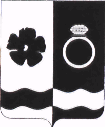 СОВЕТ ПРИВОЛЖСКОГО МУНИЦИПАЛЬНОГО РАЙОНАРЕШЕНИЕг. ПриволжскО внесении изменений в решение Приволжского районного Совета Ивановской области от 29.10.2009 № 80 «Об  утверждении Положения «О порядке отнесения земель Приволжского муниципального района к землям особо охраняемых территорий местного значения»Руководствуясь Федеральным законом от 06.10.2003 №131-ФЗ «Об общих принципах организации местного самоуправления в Российской Федерации», Федеральным законом от 14.03.1995 № 33-ФЗ «Об особо охраняемых природных территориях», Уставом Приволжского муниципального района, на основании протеста прокуратуры Приволжского района Ивановской области от 22.03.2021 № 02-05-2021 и в целях приведения нормативно-правовых актов в соответствие с действующим законодательством, Совет Приволжского муниципального района РЕШИЛ:1. Внести в Приложение 1 «Положение «О порядке отнесения земель Приволжского муниципального района к землям особо охраняемых территорий местного значения», утвержденное решением Приволжского районного Совета Ивановской области от 29.10.2009 № 80 «Об утверждении Положения «О порядке отнесения земель Приволжского муниципального района к землям особо охраняемых территорий местного значения» (далее – Положение), следующие изменения:- В пункте 2.10 раздела 2 Положения слова «Федеральным законом от 21.07.1997 № 122-ФЗ «О государственной регистрации прав на недвижимое имущество и сделок с ним» заменить словами «законодательством Российской Федерации.».2. Настоящее решение вступает в силу с момента официального опубликования в информационном бюллетене «Вестник Совета и администрации Приволжского муниципального района».Председатель Совета Приволжского муниципальногорайона                                                  С.И.ЛесныхГлава Приволжского муниципального района                                                 И.В. МельниковаЛист согласованияпроекта Решения Совета Приволжского муниципального района (нужное подчеркнуть)Администрации Приволжского муниципального районаПроект Решения/распоряжения вносит Комитет по управлению муниципальным имуществом____________(наименование структурного подразделения Администрации или учреждения)Список рассылки от«25»032021№25Дата внесения проектаДолжность лица, внесшего проект ФИО должностного лица, внесшего проектПодпись о согласовании проекта или Замечания к проектуИсполнительПредседатель КУМИМелешенко Наталья ФедоровнаСогласованоСогласованоСогласованоСогласованоЮридический отдел администрации районаСкачкова Наталья НиколаевнаКоличество экземпляровНаименование структурного подразделения Администрацииили  учрежденияФИО адресата1Комитет по управлению муниципальным имуществомМелешенко Наталья Федоровна1Совет Приволжского муниципального районаЛесных Сергей Иванович